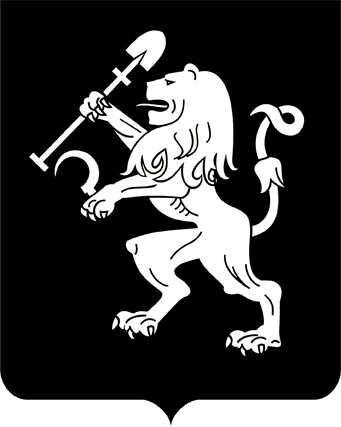 АДМИНИСТРАЦИЯ ГОРОДА КРАСНОЯРСКАРАСПОРЯЖЕНИЕОб утверждении Положения о комиссии по соблюдению требований  к служебному поведению муниципальных служащих администрации города Красноярска и урегулированию конфликта интересов на муниципальной службе В соответствии с Федеральными законами от 02.03.2007 № 25-ФЗ                     «О муниципальной службе в Российской Федерации», от 25.12.2008                 № 273-ФЗ «О противодействии коррупции», Указом Президента Российской Федерации от 01.07.2010 № 821 «О комиссиях по соблюдению требований к служебному поведению федеральных государственных служащих и урегулированию конфликта интересов», руководствуясь                   ст. 41, 58, 59 Устава города Красноярска:1. Утвердить Положение о комиссии по соблюдению требований                  к служебному поведению муниципальных служащих администрации города Красноярска и урегулированию конфликта интересов на муниципальной службе согласно приложению.2. Признать утратившими силу распоряжения администрации города:от 25.11.2010 № 168-р «Об утверждении Положения о комиссии по соблюдению требований к служебному поведению муниципальных служащих администрации города Красноярска и урегулированию конфликта интересов на муниципальной службе»;от 30.03.2011 № 37-р «О внесении изменений в распоряжение администрации города от 25.11.2010 № 168-р»;от 03.08.2012 № 118-р «О внесении изменений в распоряжение администрации города от 25.11.2010 № 168-р»;от 30.08.2012 № 135-р «О внесении изменений в распоряжение администрации города от 25.11.2010 № 168-р»;от 29.07.2013 № 162-р «О внесении изменений в распоряжение администрации города от 25.11.2010 № 168-р»;от 15.08.2014 № 272-р «О внесении изменений в распоряжение администрации города от 25.11.2010 № 168-р».3. Настоящее распоряжение опубликовать в газете «Городские                      новости» и разместить на официальном сайте администрации города.Глава города                                                                          Э.Ш. АкбулатовПриложение к распоряжениюадминистрации городаот ______________№_______ПОЛОЖЕНИЕо комиссии по соблюдению требований к служебному поведению муниципальных служащих администрации города Красноярска и урегулированию конфликта интересов на муниципальной службеI. Общие положения1. Настоящее Положение определяет порядок формирования и деятельности комиссии по соблюдению требований к служебному поведению муниципальных служащих администрации города Красноярска и урегулированию конфликта интересов на муниципальной службе (далее – комиссия).Комиссия рассматривает вопросы, связанные с соблюдением требований к служебному поведению и (или) требований об урегулировании конфликта интересов, в отношении муниципальных служащих, замещающих все категории и группы должностей муниципальной службы в органах администрации города.2. Комиссия в своей деятельности руководствуется Конституцией Российской Федерации, федеральными конституционными законами, федеральными законами, актами Президента Российской Федерации и Правительства Российской Федерации, правовыми актами Красноярского края, Уставом города Красноярска, иными правовыми актами города Красноярска, настоящим Положением.3. Комиссия является совещательным органом, создаваемым для  содействия органам администрации города:в обеспечении соблюдения муниципальными служащими ограничений и запретов, требований о предотвращении или урегулировании конфликта интересов, а также в обеспечении исполнения ими обязанностей, установленных Федеральным законом от 25.12.2008 № 273-ФЗ                  «О противодействии коррупции», другими федеральными законами (далее – требования к служебному поведению и (или) требования об урегулировании конфликта интересов);в осуществлении мер по предупреждению коррупции в органах администрации города Красноярска.II. Порядок образования комиссии4. Комиссия образуется правовым актом администрации города. Указанным актом утверждается состав комиссии.В состав комиссии входят председатель комиссии, его заместитель, назначаемый из числа членов комиссии, замещающих должности муниципальной службы, секретарь и члены комиссии.Все члены комиссии при принятии решений обладают равными правами. В отсутствие председателя комиссии его обязанности исполняет заместитель председателя комиссии.5. В состав комиссии входят:1) должностное лицо администрации города, в ведении которого находятся вопросы кадрового, организационного и правового обеспечения деятельности администрации города (председатель комиссии); должностное лицо кадровой службы администрации города (секретарь комиссии); муниципальные служащие кадровой службы, юридического (правового) подразделения и других подразделений администрации города, определяемые их руководителями;2) представитель (представители) научных организаций, профессиональных образовательных организаций, организаций высшего образования, организаций дополнительного профессионального образования при условии, что деятельность представителя (представителей) связана с муниципальной службой;3) представитель общественной организации ветеранов.6. Число членов комиссии, не замещающих должности муниципальной службы в администрации города Красноярска, должно составлять не менее одной четверти от общего числа членов комиссии.Указанные лица осуществляют свою деятельность в составе комиссии на безвозмездной основе.7. Состав комиссии формируется таким образом, чтобы исключить возможность возникновения конфликта интересов, который мог бы повлиять на принимаемые комиссией решения.8. При возникновении прямой или косвенной личной заинтересованности члена комиссии, которая может привести к конфликту интересов при рассмотрении вопроса, включенного в повестку заседания комиссии, он обязан до начала заседания заявить об этом. В таком случае соответствующий член комиссии не принимает участия в рассмотрении указанного вопроса.9. Заседание комиссии считается правомочным, если на нем присутствует не менее двух третей от общего числа членов комиссии. Проведение заседаний с участием только членов комиссии, замещающих должности муниципальной службы в администрации города, недопустимо.10. В заседаниях комиссии могут участвовать:1) руководитель муниципального служащего, в отношении которого комиссией рассматривается вопрос о соблюдении требований к служебному поведению и (или) требований об урегулировании конфликта интересов, и определяемые председателем комиссии двое муниципальных служащих, замещающих в органе администрации города должности муниципальной службы, аналогичные должности, замещаемой муниципальным служащим, в отношении которого комиссией рассматривается этот вопрос;2) другие муниципальные служащие, замещающие должности муниципальной службы в органах администрации города; специалисты, которые могут дать пояснения по вопросам муниципальной службы и вопросам, рассматриваемым комиссией; должностные лица государственных органов, других органов местного самоуправления; представители заинтересованных организаций; представитель муниципального служащего, в отношении которого комиссией рассматривается вопрос о соблюдении требований к служебному поведению и (или) требований об урегулировании конфликта интересов, – по решению председателя комиссии, принимаемому отдельно в каждом конкретном случае не менее чем за три дня до заседания комиссии на основании ходатайства муниципального служащего, в отношении которого комиссией рассматривается этот вопрос, или любого члена комиссии.III. Порядок работы комиссии11. Основаниями для проведения заседания Комиссии являются:1) представление руководителем органа администрации города материалов проверки, свидетельствующих:о представлении муниципальным служащим недостоверных или неполных сведений о доходах, об имуществе и обязательствах имущественного характера;о несоблюдении муниципальным служащим требований к служебному поведению и (или) требований об урегулировании конфликта интересов;2) обращение гражданина, замещавшего должность муниципальной службы, включенную в перечень должностей муниципальной службы, утвержденный муниципальным правовым актом, о даче согласия на замещение должности в коммерческой или некоммерческой организации либо на выполнение работы (оказание услуг) на условиях гражданско-правового договора в коммерческой или некоммерческой организации, если отдельные функции муниципального (административного)  управления  данной организацией входили в его должностные (служебные) обязанности, до истечения двух лет со дня увольнения с муниципальной службы;3) заявление муниципального служащего о невозможности по объективным причинам представить сведения о доходах, расходах, об имуществе и обязательствах имущественного характера своих супруги (супруга) и несовершеннолетних детей;4) представление руководителя органа администрации города или любого члена комиссии, касающееся обеспечения соблюдения муниципальным служащим требований к служебному поведению и (или) требований об урегулировании конфликта интересов либо осуществления в администрации города мер по предупреждению коррупции;5) письменная информация муниципального служащего о возникновении у него личной заинтересованности, которая приводит или может привести к конфликту интересов;6) представление руководителем органа администрации города материалов проверки, свидетельствующих о представлении муниципальным служащим недостоверных или неполных сведений, предусмотренных частью 1 статьи 3 Федерального закона от 03.12.2012                    № 230-ФЗ «О контроле за соответствием расходов лиц, замещающих государственные должности, и иных лиц их доходам» (далее – Федеральный закон «О контроле за соответствием расходов лиц, замещающих государственные должности, и иных лиц их доходам»);7) уведомление коммерческой или некоммерческой организации о заключении трудового или гражданско-правового договора на выполнение работ (оказание услуг) с гражданином, если отдельные функции по государственному управлению этой организацией входили в его должностные (служебные) обязанности, до истечения двух лет со дня увольнения с муниципальной службы, при условии, если указанному гражданину комиссией ранее было отказано во вступлении в трудовые и гражданско-правовые отношения с указанной организацией или при условии, если вопрос о даче согласия такому гражданину на замещение им должности в коммерческой или некоммерческой организации либо на выполнение им работы на условиях гражданско-правового договора                в организации комиссией не рассматривался;8) письменная не анонимная информация о нарушении муниципальным служащим Кодекса этики и поведения лиц, замещающих государственные должности Красноярского края, выборные муниципальные должности, государственных гражданских служащих Красноярского края и муниципальных служащих (далее – Кодекс этики).12. Комиссия не рассматривает сообщения о преступлениях и административных правонарушениях, а также анонимные обращения, не проводит проверки по фактам нарушения служебной дисциплины.13. Представление, указанное в подпункте 1 пункта 11  настоящего Положения, направляется руководителем органа администрации города председателю комиссии.К представлению приобщаются: 1) материалы проверки, проведенной в отношении муниципального служащего администрации города Красноярска (далее – муниципальный служащий), свидетельствующие:о представлении муниципальным служащим недостоверных или неполных сведений о доходах, об имуществе и обязательствах имущественного характера, представляемых в соответствии с Федеральным законом от 02.03.2007 № 25-ФЗ «О муниципальной службе в Российской Федерации», Законом Красноярского края от 07.07.2009 № 8-3542 «О представлении гражданами, претендующими на замещение должности муниципальной службы, а также замещающими должности муниципальной службы и муниципальные должности, сведений о доходах, об имуществе и обязательствах имущественного характера»;о несоблюдении муниципальным служащим требований о пре-дотвращении или урегулировании конфликта интересов либо ограничений и запретов, связанных с муниципальной службой;2) информация, касающаяся обеспечения соблюдения муниципальным служащим требований к служебному поведению и (или) требований об урегулировании конфликта интересов либо осуществления в администрации города Красноярска мер по предупреждению коррупции.14. Обращение, указанное в подпункте 2 пункта 11 настоящего Положения, направляется гражданином в письменном виде на имя представителя нанимателя (работодателя) по последнему месту его службы до начала замещения на условиях трудового договора должности в организации либо выполнения в данной организации работ (оказания услуг) на условиях гражданско-правового договора (гражданско-правовых договоров), если отдельные функции муниципального (административного) управления данной организацией входили в его должностные (служебные) обязанности, и подлежит регистрации в день поступления.В обращении указываются: 1) фамилия, имя, отчество гражданина, дата его рождения, адрес проживания (регистрации). В случае если фамилия, имя или отчество изменялись, указываются учетные данные по последнему месту работы;2) наименование должности муниципальной службы, замещаемой гражданином, до дня увольнения;3) дата увольнения гражданина с муниципальной службы (прилагается копия трудовой книжки гражданина);4) наименование, местонахождение, характер деятельности организации, в которой гражданин планирует замещать на условиях трудового договора должность и (или) выполнять в данной организации работы (оказывать данной организации услуги) на условиях гражданско-правового договора (гражданско-правовых договоров);5) наименование должности в организации, которую планирует замещать гражданин;6) описание должностных обязанностей по замещаемой должности муниципальной службы с входящими в них отдельными функциями государственного управления организацией;7) описание должностных обязанностей в организации, куда трудоустраивается гражданин (указываются основные направления деятельности), и (или) описание работ (услуг) на условиях гражданско-правового договора (гражданско-правовых договоров);8) дата и подпись гражданина.Представитель нанимателя (работодатель) рассматривает обращение гражданина,  по результатам рассмотрения готовит аргументированное заключение о возможности дачи согласия на замещение должности или на выполнение работы (оказание услуг) на условиях гражданско-правового договора в коммерческой или некоммерческой организации либо отказа в таком согласии. Обращение, заключение и другие материалы в течение двух рабочих дней со дня регистрации передаются представителем нанимателя (работодателя) председателю комиссии.15. Обращение, указанное в подпункте 2 пункта 11 настоящего Положения, может быть подано муниципальным служащим, планирующим свое увольнение с муниципальной службы, и подлежит рассмотрению комиссией в соответствии с настоящим Положением.16. Заявление, указанное в подпункте 3 пункта 11 настоящего Положения, представляется муниципальным служащим в письменном виде представителю нанимателя (работодателя) не позднее 30 марта года, следующего за отчетным. Заявление муниципального служащего подлежит обязательной регистрации в день его представления и в течение трех дней после регистрации передается представителем нанимателя (работодателя) председателю комиссии.В заявлении муниципального служащего должны содержаться следующие сведения:1) фамилия, имя, отчество муниципального служащего;2) наименование должности, структурного подразделения органа администрации города, которую муниципальный служащий замещает на день подачи заявления;3) фамилии, имена, отчества своих супруги (супруга) и несовершеннолетних детей, сведения о доходах, расходах, об имуществе и обязательствах имущественного характера которых муниципальный служащий не может представить;4) описание причины невозможности представления сведений о доходах, расходах, об имуществе и обязательствах имущественного характера своих супруги (супруга) и несовершеннолетних детей с доказательствами ее объективности (при необходимости прилагаются заверенные копии соответствующих документов);5) дата и подпись муниципального служащего.Заседание комиссии по рассмотрению заявления, указанного в подпункте 3 пункта 11 настоящего Положения, проводится не позднее одного месяца со дня истечения срока, установленного для представления сведений о доходах, расходах, об имуществе и обязательствах имущественного характера.17. Председатель комиссии при поступлении к нему информации, указанной в пункте 11 настоящего Положения:1) в течение трех рабочих дней назначает дату заседания комиссии. Дата заседания комиссии не может быть назначена позднее 7 рабочих дней со дня поступления указанной информации, за исключением подпункта 3 пункта 11 настоящего Положения, при этом письменное обращение гражданина о даче согласия на замещение должности в коммерческой или некоммерческой организации либо на выполнение работы на условиях гражданско-правового договора в коммерческой или некоммерческой организации комиссия обязана рассмотреть в течение                   7 дней со дня поступления указанного обращения; 2) организует ознакомление муниципального служащего, в отношении которого комиссией рассматривается вопрос, его представителя, членов комиссии и других лиц, участвующих в заседании комиссии,                         с поступившей информацией и результатами ее проверки;3) рассматривает ходатайства о приглашении на заседание комиссии лиц, указанных в подпункте 2 пункта 10 настоящего Положения, принимает решение об их удовлетворении (об отказе в удовлетворении) и о рассмотрении (об отказе в рассмотрении) в ходе заседания комиссии дополнительных материалов. 18. Секретарь комиссии обеспечивает организацию подготовки заседания комиссии, а также извещает членов комиссии, иных приглашенных на заседание комиссии лиц о дате, времени и месте заседания, о вопросах, включенных в повестку дня, знакомит членов комиссии с материалами, представляемыми для обсуждения на заседание комиссии, ведет протокол заседания комиссии.19. Заседание комиссии проводится в присутствии муниципального служащего (его представителя) или гражданина (его представителя), в отношении которого рассматривается вопрос.При наличии письменной просьбы муниципального служащего или гражданина о рассмотрении указанного вопроса без его участия заседание комиссии проводится в его отсутствие. В случае неявки муниципального служащего (его представителя) или гражданина (его представителя) на заседание комиссии при отсутствии письменной просьбы муниципального служащего или гражданина о рассмотрении данного вопроса без его участия рассмотрение вопроса откладывается. В случае повторной неявки указанных лиц без уважительных причин комиссия может принять решение о рассмотрении указанного вопроса в отсутствие муниципального служащего или гражданина.20. На заседании комиссии заслушиваются пояснения муниципального служащего или гражданина (с их согласия) и иных лиц, рассматриваются материалы по существу вынесенных на данное заседание вопросов, а также дополнительные материалы.21. Члены комиссии и лица, участвовавшие в ее заседании, не вправе разглашать сведения, ставшие им известными в ходе работы комиссии.22. По итогам рассмотрения вопроса, указанного  в абзаце втором подпункта 1 пункта 11 настоящего Положения, комиссия принимает одно из следующих решений:1) установить, что сведения, представленные муниципальным служащим, являются достоверными и полными;2) установить, что сведения, представленные муниципальным служащим, являются недостоверными и (или) неполными. В этом случае комиссия рекомендует руководителю органа администрации города применить к муниципальному служащему конкретную меру ответственности.В случае принятия комиссией решения о том, что сведения, представленные муниципальным служащим, являются недостоверными и (или) неполными, комиссия обязана установить, соблюдал ли муниципальный служащий требования к служебному поведению и (или) требования об урегулировании конфликта интересов.Сведения признаются недостоверными и (или) неполными независимо от вины муниципального служащего.Представление муниципальным служащим уточненных сведений о доходах, об имуществе и обязательствах имущественного характера после назначения даты заседания комиссии не может служить основанием не рассмотрения комиссией данного вопроса и основанием для непринятия решения.23. По итогам рассмотрения вопроса, указанного в абзаце третьем подпункта 1 пункта 11 настоящего Положения, комиссия принимает одно из следующих решений:1) установить, что муниципальный служащий соблюдал требования к служебному поведению и (или) требования об урегулировании конфликта интересов;2) установить, что муниципальный служащий не соблюдал требования к служебному поведению и (или) требования об урегулировании конфликта интересов. В этом случае комиссия указывает в решении какое именно требование к служебному поведению не соблюдено и (или) в чем выразилось несоблюдение требования об урегулировании конфликта интересов и рекомендует руководителю органа администрации города принять меры по урегулированию конфликта интересов, а также указать муниципальному служащему на недопустимость нарушения требований к служебному поведению и (или) требований об урегулировании конфликта интересов либо применить к муниципальному служащему конкретную меру ответственности. 24. По итогам рассмотрения вопроса, указанного в подпункте 2 пункта 11 настоящего Положения, комиссия принимает одно из следующих решений:1) дать гражданину согласие на замещение должности в коммерческой или некоммерческой организации либо на выполнение работы (оказание услуг) на условиях гражданско-правового договора в коммерческой или некоммерческой организации, если отдельные функции муниципального (административного) управления данной организацией входили в его должностные (служебные) обязанности;2) отказать гражданину в даче согласия на замещение должности в коммерческой или некоммерческой организации либо на выполнение работы (оказание услуг) на условиях гражданско-правового договора в коммерческой или некоммерческой организации, если отдельные функции муниципального (административного) управления данной организацией входили в его должностные (служебные) обязанности, и аргументировать свой отказ.25. По итогам рассмотрения вопроса, указанного в подпункте 3 пункта 11 настоящего Положения, комиссия принимает одно из следующих решений:1) признать, что причина непредставления муниципальным служащим сведений о доходах, расходах, об имуществе и обязательствах имущественного характера своих супруги (супруга) и несовершеннолетних детей является объективной и уважительной;2) признать, что причина непредставления муниципальным служащим сведений о доходах, расходах, об имуществе и обязательствах имущественного характера своих супруги (супруга) и несовершеннолетних детей не является уважительной. В этом случае комиссия рекомендует муниципальному служащему принять меры по представлению указанных сведений;3) признать, что причина непредставления муниципальным служащим сведений о доходах, расходах, об имуществе и обязательствах имущественного характера своих супруги (супруга) и несовершеннолетних детей необъективна и является способом уклонения от представления указанных сведений. В этом случае комиссия рекомендует руководителю органа администрации города применить к муниципальному служащему конкретную меру ответственности.26. По итогам рассмотрения вопроса, указанного в подпункте 4 пункта 11 настоящего Положения, комиссия принимает соответствующее решение.27. По итогам рассмотрения вопроса, указанного в подпункте 5 пункта 11 настоящего Положения, комиссия принимает одно из следующих решений:1) установить, что у муниципального служащего не имеется личной заинтересованности, которая приводит или может привести к конфликту интересов;2) установить, что у муниципального служащего имеется личная заинтересованность, которая приводит или может привести к конфликту интересов. В этом случае комиссия рекомендует руководителю органа администрации города принять конкретные меры по урегулированию конфликта интересов.28. По итогам рассмотрения вопроса, указанного в подпункте 6 пункта 11 настоящего Положения, комиссия принимает одно из следующих решений:1) признать, что сведения, представленные муниципальным служащим в соответствии с Федеральным законом «О контроле за соответствием расходов лиц, замещающих государственные должности, и иных лиц их доходам», являются достоверными и полными;2) признать, что сведения, представленные муниципальным служащим в соответствии с Федеральным законом «О контроле за соответствием расходов лиц, замещающих государственные должности, и иных лиц их доходам», являются недостоверными и (или) неполными. В этом случае комиссия рекомендует руководителю органа администрации города применить к муниципальному служащему конкретную меру ответственности и (или) направить материалы, полученные в результате осуществления контроля за расходами, в органы прокуратуры и (или) иные государственные органы в соответствии с их компетенцией.29. По итогам рассмотрения вопроса, указанного в подпункте 7 пункта 11 настоящего Положения, комиссия принимает одно из следующих решений:1) дать согласие гражданину на замещение им должности в коммерческой или некоммерческой организации либо на выполнение работы (оказание услуг) на условиях гражданско-правового договора в коммерческой или некоммерческой организации;2) установить, что замещение гражданином на условиях трудового договора должности в коммерческой или некоммерческой организации и (или) выполнение в коммерческой или некоммерческой организации работ (оказание услуг) нарушают требования статьи 12 Федерального закона «О противодействии коррупции». В этом случае комиссия рекомендует руководителю органа администрации города проинформировать об указанных обстоятельствах органы прокуратуры и уведомившую организацию.30. По итогам рассмотрения вопроса, указанного в подпункте 8 пункта 11 настоящего Положения, комиссия принимает одно из следующих решений:1) установить, что муниципальный служащий не нарушил положения Кодекса этики;2) установить, что муниципальный служащий нарушил положения Кодекса этики. В этом случае комиссия указывает, какие положения Кодекса этики нарушены, и указывает муниципальному служащему на неэтичность поведения.31. По итогам рассмотрения вопросов, указанных в подпунк-                       тах 1–3, 6 пункта 11 настоящего Положения, при наличии к тому оснований комиссия может принять иное решение, чем это предусмотрено пунктами 22–25, 27 настоящего Положения. Основания и аргументы для принятия такого решения должны быть отражены в протоколе заседания комиссии.32. Для исполнения решений комиссии могут быть подготовлены проекты правовых актов администрации города, решений или поручений руководителя органа администрации города.33. Решения комиссии по вопросам, указанным в пункте 11 настоящего Положения, принимаются открытым голосованием (если комиссия не примет иное решение) простым большинством голосов присутствующих на заседании членов комиссии. При равенстве числа голосов голос председательствующего на заседании комиссии является решающим.34. Решения комиссии оформляются протоколами, которые подписывают члены комиссии, принимавшие участие в ее заседании. Решения комиссии, за исключением решения, принимаемого по итогам рассмотрения вопроса, указанного в  подпункте 2 пункта 11 настоящего Положения, носят рекомендательный характер. Решение, принимаемое по итогам рассмотрения вопроса, указанного в  подпункте 2 пункта 11 настоящего Положения, носит обязательный характер.35. В протоколе заседания комиссии указываются:1) дата заседания комиссии, фамилии, имена, отчества членов комиссии и других лиц, присутствующих на заседании;2) повестка заседания комиссии с формулировкой каждого из рассматриваемых на заседании комиссии вопросов;3) фамилия, имя, отчество, должность муниципального служащего или гражданина, в отношении которого рассматривается вопрос;4) предъявляемые к муниципальному служащему претензии, материалы, на которых они основываются;5) содержание пояснений муниципального служащего и других лиц по существу предъявляемых претензий;6) фамилии, имена, отчества выступивших на заседании лиц и краткое изложение их выступлений;7) источник информации, содержащей основания для проведения заседания комиссии, дата поступления информации;8) результаты голосования;9) решение и обоснование его принятия.36. Член комиссии, несогласный с принятым решением комиссии, вправе выразить особое мнение. Особое мнение оформляется в письменном виде и прилагается к протоколу заседания комиссии. При подписании протокола заседания комиссии членом комиссии, выразившим особое мнение, рядом с подписью ставится пометка «с особым мнением». Муниципальный служащий или гражданин, в отношении которого комиссией рассматривался вопрос, должен быть ознакомлен с особым мнением члена комиссии.37. Выписка из протокола заседания комиссии в течение 7 рабочих дней со дня заседания направляется всем заинтересованным лицам.Выписка из протокола комиссии, заверенная подписью секретаря комиссии и печатью кадровой службы, вручается гражданину, в отношении которого рассматривался вопрос, указанный в подпункте 2 пункта 11 настоящего Положения, с проставлением на втором экземпляре его подписи о получении выписки или направляется заказным письмом с уведомлением по указанному им в обращении адресу не позднее одного рабочего дня, следующего за днем проведения соответствующего заседания комиссии.38. Руководитель органа администрации города обязан рассмотреть протокол заседания комиссии и вправе учесть в пределах своей компетенции содержащиеся в нем рекомендации при принятии решения  о применении к муниципальному служащему мер ответственности, предусмотренных нормативными правовыми актами Российской Федерации, а также иными по вопросам организации противодействия коррупции.О рассмотрении рекомендаций комиссии и принятом решении руководитель органа администрации города в письменной форме уведомляет комиссию в месячный срок со дня поступления к нему протокола заседания комиссии. Данное решение оглашается на ближайшем заседании комиссии и принимается к сведению без обсуждения.39. Копия протокола заседания комиссии или выписка из него приобщается к личному делу муниципального служащего, в отношении которого рассмотрен вопрос о соблюдении требований к служебному поведению и (или) требований об урегулировании конфликта интересов.40. В случае установления комиссией признаков дисциплинарного проступка в действиях (бездействии) муниципального служащего информация об этом представляется руководителю органа администрации города для решения вопроса о применении к муниципальному служащему мер ответственности, предусмотренных нормативными правовыми актами Российской Федерации.41. В случае установления комиссией факта совершения муниципальным служащим действия (факта бездействия), содержащего признаки административного правонарушения или состава преступления, председатель комиссии обязан передать информацию о совершении указанного действия (бездействия) и подтверждающие такой факт документы в правоприменительные органы в трехдневный срок, а при необходимости – немедленно.42. Организационно-техническое и документационное обеспечение деятельности комиссии осуществляет управление кадровой политики и организационной работы администрации города.29.12.2015№ 453-р